В рамках краевой акции «Планета ресурсов» будет проведена ярмарка вакансий и учебных рабочих мест, для несовершеннолетних, молодежи и незанятого населения_____________________________________________________________________________________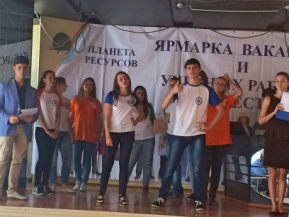 Ярмарка вакансий и учебных рабочих мест20 сентября 2019 годав рамках краевой акции «Планета ресурсов»,будет проведена ярмарка вакансий и учебных рабочих мест, дляучащихся выпускных классов школ и молодежи, а также дня незанятого населения.Ярмарка состоится в 12.00 часов в помещении Районного дома культуры,  по адресу: г.Темрюк, ул. Ленина, 29. Подобное мероприятие – это эффективное средство ориентации молодежи на получение профессионального образования по профессиям в учебных заведениях с учетом потребностей рынка труда района и края.В ярмарке примут участие учебные заведения района, края и республики Крым.На ярмарке работодатели представят вакансии предприятий района, ищущие работу граждане смогут ознакомиться с вакансиями по краю и других регионов РФ, в том числе с вакансиями с предоставлением жилья.Посетители ярмарки смогут получить консультации по вопросам трудового законодательства.И.о. руководителя ГКУ КК ЦЗН Темрюкского района 							Копылова И.А. 